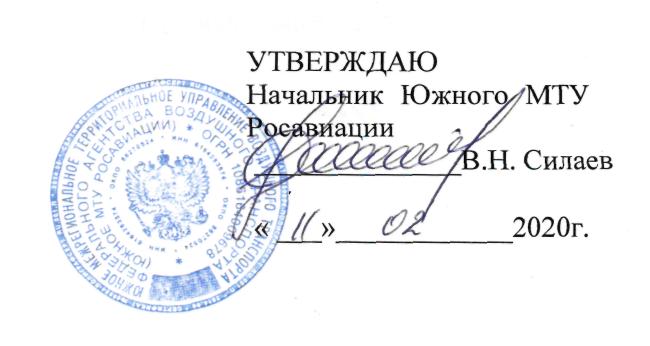 Дополнительная профессиональная программаповышения квалификации"ЕЖЕГОДНАЯ АВАРИЙНО-СПАСАТЕЛЬНАЯ ПОДГОТОВКА ЭКИПАЖЕЙ ВЕРТОЛЕТА AS 355 (модели E, F, F1, F2, N, NP) ПРИ ВЫНУЖДЕННОЙ ПОСАДКЕ НА СУШУ"г. Ростов-на-Дону2020 г.Продолжительность обучения по полному курсу обучения:-16 учебных (академических) часов. Продолжительность учебного часа - 45 минут, продолжительность учебного дня 8 учебных часов, срок обучения по программе – 2 учебных дня. Продолжительность обучения по отдельным разделам программы определяется его тематическим планом.Тематика аварийно-спасательной подготовки ЭКИПАЖЕЙ ВЕРТОЛЕТА AS 355 (модели E, F, F1, F2, N, NP)№ п/пНаименование                                                          учебных дисциплин и темФорма проведения занятийФорма проведения занятийФорма проведения занятий№ п/пНаименование                                                          учебных дисциплин и темВсего часовВ том числеВ том числе№ п/пНаименование                                                          учебных дисциплин и темВсего часовТеоретичес-кая подго-товкаПрактичес-кая подго-товка1.Раздел 1 "Теоретическая подготовка экипажей вертолета AS 355 (E, F, F1, F2, N, NP) по аварийно-спасательной подготовке при вынужденной посадке на сушу".88-1.1.Система поиска и спасания пассажиров и членов экипажа ВС, терпящего бедствие.22-1.2.Аварийные ситуации на борту ВС и факторы угрозы для пассажиров и членов экипажа.33-1.3.Бортовое аварийно-спасательное оборудование воздушного судна.33-2.Раздел 2 "Практическая подготовка экипажей вертолета AS 355 (E, F, F1, F2, N, NP) по аварийно-спасательной подготовке при вынужденной посадке на сушу".8172.1.Входное тестирование.0,50,5-2.2.Анализ причин АП в ГА за последний год. Разбор отдельных АП.0,50,5-2.3.Применение аварийно-спасательного оборудования.7-7Итого:1697